Cohort 2015Latijn (GBN-HON)D7 (Cicero-Seneca) versie 2Zorg dat je je tijd goed verdeelt. Houd voldoende tijd over voor het gedeelte van de proefvertaling. De puntenverdeling tussen vragen en proefvertaling is 50% - 50%.Noteer bij de antwoorden op de opgaven waar dat handig is een regelnummer. Zeker bij citaten niet vergeten!Formuleer kort en to the point. Noteer bij stijlmiddelen steeds eerst een korte definitie van het stijlmiddel waar de vraag over gaat.Deze toets is voorzien van een tekstbijlage (achter de vragen) met daarin 6 teksten en een afbeeldingHet gebruik van een woordenboek LA - NE is toegestaan; de KLG mag niet gebruikt worden.de toets bestaat uit 19 opgaven; bij elke opgave staat vermeld hoeveel punten met een goed antwoord behaald kunnen worden. Het totaal te behalen aantal punten is 80.Als bij een opgave een verklaring of uitleg wordt gevraagd, worden aan het antwoord meestal geen punten toegekend als deze verklaring/uitleg ontbreekt.Geef niet meer antwoorden (tekstelementen/redenen/voorbeelden e.d.) dan er worden gevraagd. Als er bijvoorbeeld één tekstelement wordt gevraagd en je antwoordt met meer dan één tekstelement, dan wordt alleen het eerste tekstelement in de beoordeling meegeteld.Een tekstelement is een (Latijns) woord, woordgroep, zinsdeel of zin.Teksten 1 (8 pt)1 	Sin vera sunt (r.1)[1]	Socrates begint hier uit te leggen welke tweede mogelijkheid er is na de dood. Leg in eigen 	woorden uit wat de eerste mogelijkheid was. Baseer je antwoord op de kennis van de passage 	die aan deze voorafgaat. De dood neemt alle zintuiglijke waarneming/gevoel weg2 [2]	Citeer uit de rr. 1 t/m 5 (Sin vera t/m potest) twee substantiva waarmee Socrates de dood 	vergelijkt. migrationem / peregrinatio3	Vergelijk de series eigennamen uit respectievelijk de rr.3-4 (Minoem t/m Triptolemum) en r.5. 	(Orpheo t/ Hesiodo). Hieronder volgen drie beweringen. Geef van elke bewering aan of hij goed 	(G) of fout (F) is.[1]	a	Socrates noemt de twee series om exact dezelfde reden F
[1]	b	De eerste serie namen noemt hij als contrast met personen uit zijn eigen leven G
[1]	c	De tweede serie namen benijdt hij omdat ze dood zijn G4 [1]	Socrates noemt in rr. 6 t/m 10 Equidem t/m damnarer drie redenen om zelfs graag te willen 	sterven. Welke van onderstaande redenen noemt hij niet?	A	hij zal steun ondervinden van mensen als Palamedes, wiens dood ook onterecht was
	B	hij vindt de straf van mensen als Palamedes en Ajax onterecht
	C	hij wil met eigen ogen checken of zijn theorie over de dood klopt
	D	hij wil grote mensen als Agamemnon zonder risico op straf kunnen bevragen5 [1]	Welke plaats bedoelt Socrates met hic in r.9? AtheneTekst 2 (14 pt)6	Fortunatus t/m videbatur (r.5).
[1]	Welk tekstverband bestaat er tussen deze zin en de vorige? Kies het beste antwoord.
	A	de zin die met Fortunatus begint duidt een gevolg aan
	B	de zin die met Fortunatus begint duidt een toelichting aan
	C	de zin die met Fortunatus begint duidt een reden aan
	D	de zin die met Fortunatus begint duidt een oorzaak aan7	Bekijk afbeelding 1 nauwkeurig. Er zijn verschillen tussen de tekst en de weergave daarvan door 	de schilder. Uitgaande van het schilderij …[2]	a	Welk groot verschil constateer je dan met de informatie in rr. 2-4 Tum t/m ministrare?	In 		de tekst is sprake van pueros / mannelijke slaven; op het schilderij zijn de slaven vrouw	
[2]	b	Welk groot verschil constateer je dan met de informatie in rr. 7-8 Itaque t/m mensam? In 		de tekst strekt Damocles zijn hand niet uit naar de tafel; op het schilderij doet hij dat wel
[2]	c	Welk verschil constateer je dan met de informatie in r.8 iam t/m coronae? In de tekst vallen de 		bloemenkransen van Damocles’ hoofd; op het schilderij liggen ze al op de grond

8 [1]	rr. 4-5 Aderant t/m exstruebantur  bevat een aantal stijlmiddelen. Welke stijlmiddel komt er niet 	in voor? Noteer uit onderstaande opsomming alleen de naam.
	hyperbool – parallellisme – litotes – chiasme – asyndeton9	Ergens in de rr. 4-7 Aderant t/m cervicibus wisselt de verteller van werkwoordstijd. [1]	a	Waar is de wisseling precies? In r. 6 bij iussit
[2]	b	Waarom wisselt de verteller juist daar van werkwoordstijd? Ga zowel in op de situatie 			voor de wisseling als op die erna. Daar wisselt hij van het imperfectum dat de situatie beschrijft naar het 			perfectum dat een plotse ontwikkeling aangeeft in de situatie10 [1]	Op welk moment in de passage stopt de verteller met het vertellen van zijn verhaal? Geef ook 	aan hoe de tekst op dat punt verder gaat. In r. 9 bij Satisne schakelt de verteller over van het vertellen van het 	verhaal naar de conclusie die daaruit getrokken moet worden11 [2]	Licht toe dat sanus in r. 12  een voorbeeld is van beeldspraak (een metafoor). sanus betekent 	lichamelijk gezond, maar wordt hier overdrachtelijk gebruikt voor gezond van geestTekst 3 (5 pt)12 [3]	In tekst 3 zijn vier namen vervangen door letters. Welke namen horen bij die vier letters A  t/  D? 	Zet de juiste letter bij de juiste naam (die hierachter in de correcte naamval weergegeven is). 	Scipio, Homero, Africanus, Ennius  A=Homero; B=Ennius; C=Africanus; D=Scipio13  [1]	Noteer op de juiste wijze een parallellisme uit de rr. 1-3 (Credo t/m loqui). cogitationes (a) sermones (b) 	cogitare (a) loqui (b)14 [1]	rr.3-4 quae t/m notior. Wat bedoelt de spreker?
	A	de afbeelding was voor Africanus maior bekender dan voor de spreker zelf
	B	Africanus minor kende zijn vader niet echt persoonlijk
	C	Cicero kende wel de afbeelding van Scipio Africanus maior, maar niet hemzelf
	D	Africanus maior zag er in de droom anders uit dan Africanus minor zich herinnerdeTekst 4 (8 pt)15	r.1 multum  perdimus 
[1]	Er is bij multum  perdimus  sprake van ellips. Licht dat toe. temporis is weggelaten16	r.3 nulli bonae rei
[2]	Welke voorbeelden noemt Seneca hiervan in de directe context? Citeer de twee Latijnse 	substantiva. luxum; neglegentiam17 [1]	Het betrekkelijk voornaamwoord quam in r.3 verwijst naar
	A	necessitate (r.3)
	B	een weggelaten vitam
	C	bonae rei (r.3)
	D	temporis (r.1)18	In rr. 5 - 7 wordt een beeld vergeleken met de werkelijkheid.
[2]	a	Aan welke twee Latijnse woorden is dit in één oogopslag te zien? sicut (5); ita (6)
[1]	b	Welk tekstelement komt overeen met bene disponenti? bono custodi (6)
[1]	c	Welk tekstelement contrasteert met bene disponenti? malum dominum (5)Tekst 4 en 5 (5 pt)19	Tekst 5 is een vertaling van de rr.4-7 (Ita t/m patet) van tekst 4. Er zijn aanpassingen door de 	vertaler gedaan. Beschrijf bij elk van de volgende vragen in eigen woorden wat precies de 	aanpassing is. Daarbij ga je dus in op het Latijn en het Nederlands.[2]	a	Wat heeft de vertaler met non (tekst 4, r.4) gedaan? In het Latijn hoort non bij accipimus, 			in het Nederlands hoort “niet” bij het woordje “kort”[1]	b	Leg uit dat de vertaler met “Zoals een reusachtig, vorstelijk kapitaal in een ogenblik 			wegsmelt” (tekst 5, r.3 – 4) een stijlmiddel toegevoegd heeft. asyndeton; hij heeft het voegwoord 		et weggelaten[1]	c	Welk Latijns substantivum heeft de vertaler toegevoegd in “terwijl een kapitaal, hoe 			bescheiden ook maar” ? opes (uit 5)[1]	d	Van welk Latijns woord is “over een lange periode” (tekst 5, r.5) de vertaling? multum (7)Tekst 6 (40 pt)16 [40]	Vertaal tekst 6 in acceptabel Nederlands. Laat na elke beschreven regel één regel leeg.1 [2]	Nemo tam imperitus est,	Niemand is zo onnozel/naïef,2 [3]	ut nesciat quandoque moriendum sibi esse;	dat hij niet weet dat hij ooit moet sterven;3 [3]	tamen, (4) tergiversatur, tremit, plorat.	toch verzet hij zich, beeft hij, treurt/klaagt hij.4 [2]	cum prope mortem accessit, 	wanneer hij dichtbij de dood gekomen is,5 [3]	Nonne tibi videtur stultissimus omnium,	Lijkt hij jou niet de stomste van allen,6 [2]	qui flevit,	die geweend heeft,7 [3]	quod ante annos mille non vixerat?	omdat hij duizend jaar geleden niet geleefd had?8 [2]	Aeque stultus est	Even stom/dom is hij9 [1]	qui flet,	die weent,10 [3]	quod post annos mille non vivet.	omdat hij na duizend jaar niet zal leven.11 [2]	Haec paria sunt:	Deze dingen zijn/dit is gelijk:12 [2]	non eris nec fuisti;	je zult (er) niet zijn en je bent (er) niet geweest;13 [3]	utrumque tempus alienum est.	beide momenten zijn van een ander.14 [2]	In hoc punctum coniectus es.	Op dit tijdstip ben je neergeworpen.15 [0]	Quod ut extendas,	en gesteld dat je dit wilt uitbreiden16 [2]	quousque  extendes?	tot waar/hoe lang zul je het uitbreiden?17 [1]	Quid fles?	Waarom/wat ween je?18 [2]	Quid optas?	Wat wens je?19 [2]	Perdis operam.	Je verspilt moeite.Tekst 11	Sin vera sunt, quae dicuntur, migrationem esse mortem in eas oras, quas, qui e vita excesserunt, 	incolunt, id multo iam beatius est. Tene, cum ab iis, qui se iudicum numero haberi volunt, 	evaseris, ad eos venire, qui vere iudices appellentur, Minoem, Rhadamanthum, Aeacum, 	Triptolemum, convenireque eos, qui iuste <et> cum fide vixerint —haec peregrinatio mediocris 
5	vobis videri potest? Ut vero conloqui cum Orpheo, Musaeo, Homero, Hesiodo liceat, quanti 	tandem aestimatis? Equidem saepe emori, si fieri posset, vellem, ut ea, quae dico, mihi liceret 	invisere. Quanta delectatione autem adficerer, cum Palamedem, cum Aiacem, cum alios iudicio 	iniquo circumventos convenirem! Temptarem etiam summi regis, qui maximas copias duxit ad 	Troiam, et Ulixi Sisyphique prudentiam, nec ob eam rem, cum haec exquirerem, sicut hic 
10	faciebam, capite damnarer.—Tekst 2		1	Cum se ille cupere dixisset, conlocari iussit hominem in aureo lecto strato pulcherrimo textili 	stragulo, magnificis operibus picto, abacosque complures ornavit argento auroque caelato. Tum 	ad mensam eximia forma pueros delectos iussit consistere eosque nutum illius intuentes 	diligenter ministrare.	Aderant unguenta, coronae, incendebantur odores, mensae 
5	conquisitissimis epulis exstruebantur. Fortunatus sibi Damocles videbatur. In hoc medio apparatu 	fulgentem gladium e lacunari saeta 	equina aptum demitti iussit, ut impenderet illius beati 	cervicibus. Itaque nec pulchros illos 	ministratores aspiciebat nec plenum artis argentum nec 	manum porrigebat in mensam; iam ipsae defluebant coronae; denique exoravit tyrannum, ut 	abire liceret, quod iam beatus nollet esse. Satisne videtur declarasse Dionysius nihil esse ei 
10	beatum, cui semper aliqui terror impendeat? Atque ei ne integrum quidem erat, ut ad iustitiam 	remigraret, civibus libertatem et iura redderet; is enim se adulescens inprovida aetate inretierat 	erratis eaque commiserat, ut salvus esse non posset, si sanus esse coepisset.

tekst 31	Hic mihi (credo equidem ex hoc, quod eramus locuti; fit enim fere, ut cogitationes sermonesque 	nostri pariant aliquid in somno, tale quale de (A) scribit (B), de quo videlicet saepissime 	vigilans solebat cogitare et loqui) (C) se ostendit ea forma, quae mihi ex imagine eius quam ex 	ipso erat notior; quem ubi agnovi, equidem cohorrui; sed ille: “Ades,” inquit, “animo, et 5	omitte timorem, (D), et, quae dicam, trade memoriae! Videsne illam urbem, quae parere 	populo Romano coacta per me renovat pristina bella nec potest quiescere ad quam tu 	oppugnandam nunc venis paene miles? Hanc hoc biennio consul evertes, eritque cognomen id 	tibi per te partum, quod habes adhuc a nobis hereditarium. tekst 41	Non exiguum temporis habemus, sed multum perdimus. Satis longa vita et in maximarum rerum 	consummationem large data est, si tota bene conlocaretur; sed ubi per luxum ac neglegentiam 	diffluit, ubi nulli bonae rei inpenditur, ultima demum necessitate cogente, quam ire non 	intelleximus transisse sentimus. Ita est: non accipimus brevem vitam sed facimus, nec inopes 
5	eius sed prodigi sumus. Sicut amplae et regiae opes, ubi ad malum dominum pervenerunt, 	momento dissipantur, at quamvis modicae, si bono custodi traditae sunt, usu crescunt, ita aetas 	nostra bene disponenti multum patet. 

tekst 5
1	Zo is het: het leven dat we ontvangen is niet kort, maar we maken het kort, en we hebben er niet 	te weinig van, maar we vergooien het. Zoals een reusachtig, vorstelijk kapitaal in een ogenblik 	wegsmelt als het in handen van een slechte meester terecht is gekomen, terwijl een kapitaal, 	hoe bescheiden ook maar toevertrouwd aan een goed beheerder, groeit door het te gebruiken, 
5	zo strekt ons leven zich over een lange periode uit voor hem die het goed indeelt.tekst 6: Seneca meent dat mensen aan de ene kant weten dat ze sterfelijk zijn. Aan de andere kant wordt er aan het einde van het leven door diezelfde mensen nogal wat geklaagd. Mensen kijken niet op de juiste wijze tegen de dood aan. Seneca noemt sommigen zelfs dom. Uit epistula 771	Nemo tam imperitus est, ut nesciat quandoque moriendum sibi esse; tamen, cum prope mortem 	accessit, tergiversatur, tremit, plorat. Nonne tibi videtur stultissimus omnium, qui flevit, quod 	ante annos mille non vixerat? Aeque stultus est qui flet, quod post annos mille non vivet. Haec 	paria sunt: non eris nec fuisti; utrumque tempus alienum est. In hoc punctum coniectus es.
5	Quod ut extendas, quousque  extendes? Quid fles? Quid optas? Perdis operam.Aantekeningen1	imperitus	     onnozel, naïef	quandoque	    ooit	2	accedo, -ĕre, pf. accessi	   komen	tergiversor, -ari	zich verzetten2/3	ante annos mille	    duizend jaar geleden3	aeque (adv) 	     even, net zo4	alienus	 van een ander	punctum (n)	   tijdstip5	Quod ut extendas	en gesteld dat je dit wilt uitbreiden	extendo, -ĕre	     uitbreidenAfbeelding 1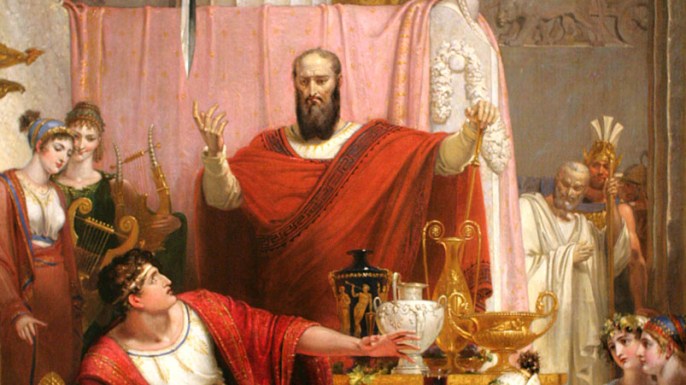 Richard Westall, Het zwaard van Damocles, 1812